Zał. nr 2a do SWZW wyniku dokonanej analizy przebiegu ubezpieczenia w okresie sprawozdawczym od 2014-01-01 do 2023-10-26 informujemy, iż stan wypłaconych odszkodowań oraz rezerw przedstawia się następująco: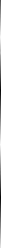 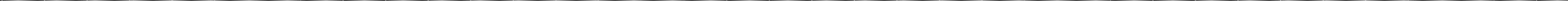 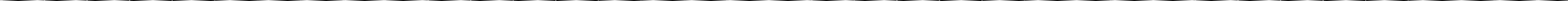 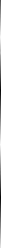 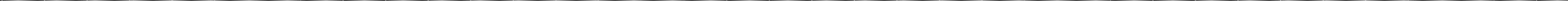 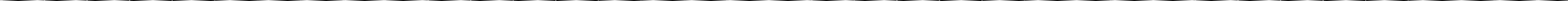 Wykaz wypłat:Wykaz dodatkowych kosztów likwidacji:ZAŚWIADCZENIEo przebiegu ubezpieczeń majątkowychPoniżej przedstawiamy informację dotyczącą wysokości wypłaconych odszkodowań i rezerw szkodowych w okresie sprawozdawczym od 2014-01-01 do 2023-10-26 z tytułu umów zawartych w zakresie ubezpieczeń majątkowych i OC, dla Klienta:WOJEWÓDZKA STACJA POGOTOWIA RATUNKOWEGO I TRANSPORTU SANITARNEGO "MEDITRANS" SAMODZIELNY PUBLICZNY ZAKŁAD OPIEKI ZDROWOTNEJ W WARSZAWIE, REGON: 000294674PozycjaKwotaSzkody - wypłaty134 826,45 złRenty - wypłaty-	złDodatkowe koszty likwidacji - wypłaty7 365,91 złSzkody - rezerwy88 889,50 złRenty - rezerwy-	złRazem231 081,86 złWykaz ryzyk (tabela sporządzona na podstawie daty zawarcia polisy):Wykaz ryzyk (tabela sporządzona na podstawie daty zawarcia polisy):ProduktLata513 PZU Firma - Dobrowolne2017; 2018; 2020; 2022; 2023;632 OC Ogólna - Dobrowolna2017; 2018; 2020; 2022; 2023;641 OC Medyczne - ub. obowiązkowe2017; 2018; 2019; 2020; 2022; 2023;642 OC Medyczna - ub. dobrowolne2017; 2018; 2019; 2020; 2022; 2023;961 PZU Jachty śródlądowe2018; 2020; 2022; 2023;P0 OC klienta korporacyjnego2014; 2015; 2016;P6 OC podmiotów leczniczych KK2014; 2015; 2016;P7 OC podmiotu leczniczego2014; 2015; 2016;Wykaz wypłat (tabela sporządzona na podstawie daty wypłaty szkody):Wykaz wypłat (tabela sporządzona na podstawie daty wypłaty szkody):Wykaz wypłat (tabela sporządzona na podstawie daty wypłaty szkody):Wykaz wypłat (tabela sporządzona na podstawie daty wypłaty szkody):Rok/ProduktLiczba szkód*Wartość wypłatDodatkowe koszty likwidacji201859 626,15 zł596,00 zł513 PZU Firma - Dobrowolne28 190,83 zł-	zł632 OC Ogólna - Dobrowolna31 435,32 zł-	złP7 OC podmiotu leczniczego0-	zł596,00 zł201916 531,30 zł1 834,80 zł513 PZU Firma - Dobrowolne16 531,30 zł-	zł641 OC Medyczne - ub. obowiązkowe0-	zł900,00 złP7 OC podmiotu leczniczego0-	zł934,80 zł20200-	zł287,50 złP7 OC podmiotu leczniczego0-	zł287,50 zł2021257 000,00 zł3 647,61 zł641 OC Medyczne - ub. obowiązkowe257 000,00 zł3 647,61 zł2022155 896,00 zł600,00 zł513 PZU Firma - Dobrowolne15 896,00 zł-	zł641 OC Medyczne - ub. obowiązkowe050 000,00 zł600,00 zł202315 773,00 zł400,00 zł513 PZU Firma - Dobrowolne15 773,00 zł-	zł641 OC Medyczne - ub. obowiązkowe0-	zł400,00 złRazem10134 826,45 zł7 365,91 złWykaz rezerw:Wykaz rezerw:Wykaz rezerw:Wykaz rezerw:Nr polisyProduktNr szkodyKwota rezerw1016990092641 OC Medyczne - ub. obowiązkowePL201908300006516 524,00 zł1016990092641 OC Medyczne - ub. obowiązkowePL20200527000187 996,00 zł1047247473641 OC Medyczne - ub. obowiązkowePL20201124000329 977,50 zł1047247473641 OC Medyczne - ub. obowiązkowePL202310260029424 392,00 zł1047247473641 OC Medyczne - ub. obowiązkowePL202309020004630 000,00 złRazem88 889,50 złWykaz rent (tabela sporządzona na podstawie pełnej historii renty):Wykaz rent (tabela sporządzona na podstawie pełnej historii renty):Wykaz rent (tabela sporządzona na podstawie pełnej historii renty):Wykaz rent (tabela sporządzona na podstawie pełnej historii renty):Wykaz rent (tabela sporządzona na podstawie pełnej historii renty):Nr rentyNr szkodyProduktKwota wypłatKwota rezerwBrak rentWartości ujemne w tabeli Wykaz wypłat oznaczają: storna szkód lub zmianę ich kwalifikacji.*Wartości w kolumnie Liczba szkód oznaczają ilość pierwszych wypłat odszkodowań w danym okresie sprawozdawczym, a zera ich dopłaty.                          2023-10-27	Data wystawienia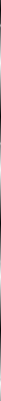 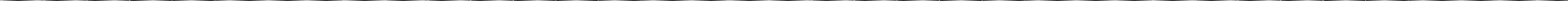 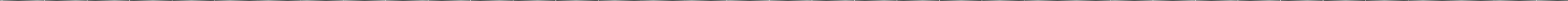 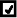 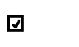 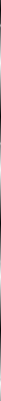 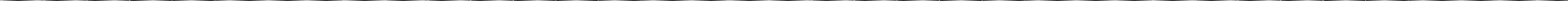 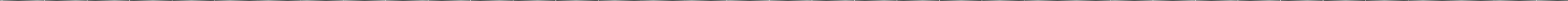 ZESTAWIENIE SZCZEGÓŁOWEdo zaświadczenia o przebiegu ubezpieczeń majątkowych o numerze ewidencyjnym: 187153336/HPNr polisyProduktNazwa pokryciaNr szkodyData wypłatyData szkodyData zgłoszeniaPrzedmiot szkodyPrzyczyna szkodyLiczba szkódWartość wypłat1016990122632 OC Ogólna - DobrowolnaOC Ogólne KKPL20180320018642018-05-102018-03-202018-03-20szkoda w mieniuuszkodzenie pojazdu na myjni1915,59 zł1016990122632 OC Ogólna - DobrowolnaOC Ogólne KKPL20180423017182018-05-212018-03-282018-04-23szkoda w mieniuuszkodzenie pojazdu na myjni1148,45 zł1016990122632 OC Ogólna - DobrowolnaOC Ogólne KKPL20180518022522018-08-012018-04-112018-05-18uszkodzenie pojazdu na myjni01 000,00 zł1016990108513 PZU Firma - DobrowolneSprzęt elektroniczny KKPL20180620016422018-08-212017-11-132018-06-20działanie człowieka -błędy ludzkie15 727,00 zł1016990122632 OC Ogólna - DobrowolnaOC Ogólne KKPL20180518022522018-08-312018-04-112018-05-18uszkodzenie pojazdu na myjni0-1 000,00 zł1016990108513 PZU Firma - DobrowolneSprzęt elektroniczny KKPL20180620016422018-09-142017-11-132018-06-20działanie człowieka -błędy ludzkie01 203,43 zł1016990122632 OC Ogólna - DobrowolnaOC Ogólne KKPL20180518022522018-09-172018-04-112018-05-18uszkodzenie pojazdu na myjni1371,28 zł1016990108513 PZU Firma - DobrowolneSprzęt elektroniczny KKPL20180620016602018-09-192017-11-152018-06-20działanie człowieka -błędy ludzkie11 260,40 zł1016990108513 PZU Firma - DobrowolneSprzęt elektroniczny KKPL20180620007922019-02-042018-05-232018-06-20zniszczenie lub uszkodzenie rzeczy16 531,30 zł1016990092641 OC Medyczne - ub.obowiązkoweOC Medyczna KK (ubezpieczenieobowiązkowe)PL20190208009752021-01-152017-04-032019-02-05szkoda na osobie - rozstrój zdrowiainne nienazwane ryzyka17 000,00 zł1047247473641 OC Medyczne - ub.obowiązkoweOC Medyczna KK (ubezpieczenieobowiązkowe)PL20210615005332021-09-102021-01-102021-06-14uszkodzenie ciała i rozstrój zdrowiadiagnostyka050 000,00 zł1047247473641 OC Medyczne - ub.obowiązkoweOC Medyczna KK (ubezpieczenieobowiązkowe)PL20210615005332022-03-182021-01-102021-06-14uszkodzenie ciała i rozstrój zdrowiadiagnostyka050 000,00 zł1047247523513 PZU Firma - DobrowolneSprzęt elektroniczny KKPL20220613004512022-08-012022-06-112022-06-13szkoda częściowauszk. lub zniszczenie mienia innego niż pojazdy14 700,00 zł1047247523513 PZU Firma - DobrowolneSprzęt elektroniczny KKPL20220613004512022-09-142022-06-112022-06-13szkoda częściowauszk. lub zniszczenie mienia innego niż pojazdy01 196,00 zł1047247523513 PZU Firma - DobrowolneSprzęt elektroniczny KKPL20230216000982023-02-272023-02-012023-02-16maszyny, aparaty i urządzenia techniczneuszk. lub zniszczenie mienia innego niż pojazdy15 773,00 złNr polisyProduktNazwa pokryciaNr szkodyOkres wypłatyData szkodyData zgłoszeniaWartość wypłat1030107114P7 OC podmiotu leczniczegoPL20180408005472018-052016-02-032018-04-08418,00 zł1030107114P7 OC podmiotu leczniczegoPL20180408005472018-072016-02-032018-04-08178,00 zł1016990092641 OC Medyczne - ub.obowiązkoweOC Medyczna KK (ubezpieczenieobowiązkowe)PL20190208009752019-042017-04-032019-02-05450,00 zł1030107114P7 OC podmiotu leczniczegoPL20180612025872019-052016-07-162018-06-12934,80 zł1016990092641 OC Medyczne - ub.obowiązkoweOC Medyczna KK (ubezpieczenieobowiązkowe)PL20190830000652019-102017-03-182019-08-28450,00 zł1033019291P7 OC podmiotu leczniczegoPL20180809009322020-082014-11-222018-08-08287,50 zł1016990092641 OC Medyczne - ub.obowiązkoweOC Medyczna KK (ubezpieczenieobowiązkowe)PL20201106000382021-012017-10-302020-11-05578,10 zł1016990092641 OC Medyczne - ub.obowiązkoweOC Medyczna KK (ubezpieczenieobowiązkowe)PL20190208009752021-012017-04-032019-02-051 194,56 zł1047247473641 OC Medyczne - ub.obowiązkoweOC Medyczna KK (ubezpieczenieobowiązkowe)PL20201124000322021-012020-08-152020-11-23578,10 zł1047247473641 OC Medyczne - ub.obowiązkoweOC Medyczna KK (ubezpieczenieobowiązkowe)PL20210615005332021-082021-01-102021-06-14431,25 zł1016990092641 OC Medyczne - ub.obowiązkoweOC Medyczna KK (ubezpieczenieobowiązkowe)PL20210712004272021-092018-06-222021-07-09287,50 zł1047247473641 OC Medyczne - ub.obowiązkoweOC Medyczna KK (ubezpieczenieobowiązkowe)PL20210615005332021-092021-01-102021-06-14578,10 zł1047247473641 OC Medyczne - ub.obowiązkoweOC Medyczna KK (ubezpieczenieobowiązkowe)PL20220810000912022-122020-07-232022-08-09600,00 zł1016990092641 OC Medyczne - ub.obowiązkoweOC Medyczna KK (ubezpieczenieobowiązkowe)PL20190830000652023-042017-03-182019-08-28400,00 złWykaz rezerw:Nr polisyProduktNazwa pokryciaNr szkodyData szkodyKwota rezerw1016990092641 OC Medyczne - ub.obowiązkoweOC Medyczna KK (ubezpieczenieobowiązkowe)PL20190830000652017-03-1816 524,00 zł1016990092641 OC Medyczne - ub.obowiązkoweOC Medyczna KK (ubezpieczenieobowiązkowe)PL20200527000182018-06-107 996,00 zł1047247473641 OC Medyczne - ub.obowiązkoweOC Medyczna KK (ubezpieczenieobowiązkowe)PL20201124000322020-08-159 977,50 zł1047247473641 OC Medyczne - ub.obowiązkoweOC Medyczna KK (ubezpieczenieobowiązkowe)PL20231026002942023-06-3024 392,00 zł1047247473641 OC Medyczne - ub.obowiązkoweOC Medyczna KK (ubezpieczenieobowiązkowe)PL20230902000462021-11-1130 000,00 złWykaz rent:Nr rentyNr szkodyProduktKwota rent wypł.Kwota rezerwBrak rent